Перечень объектов, предлагаемых к сдаче в аренду (продаже) в Ленинском районе г. Гродно№п/пОбъектАдресХарактеристика объектаПредлагаемое целевое назначениеТелефон для справокОАО «Гродно Рембыттехника»ОАО «Гродно Рембыттехника»ОАО «Гродно Рембыттехника»ОАО «Гродно Рембыттехника»ОАО «Гродно Рембыттехника»1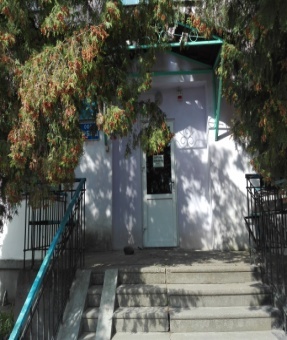 г. Гродно, ул.Калиновского, 63АЗдание специализированное для бытового обслуживания населения, общая площадь 1195,6 м2, неиспользуемые помещения площадью 42,5м2, 31,7м2, 24,6м2, год постройки 1983,  2-ой этаж, стены кирпичные, крыша совмещенная рулонная, полы линолеум, наличие всех коммуникацийСдача в аренду: офис, оказание услуг, торговля74 32 132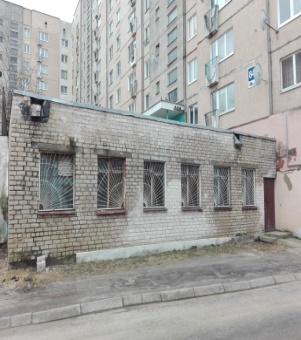 г.Гродно, ул.Врублевского, 84Склад, общая площадь 144м2, неиспользуемое помещение площадью 91,2м2, год постройки  1990, 1 этаж, стены кирпичные, крыша совмещенная рулонная, полы бетонные, есть отопление, электроснабжение, водопровод, нет канализации и горячего водоснабженияСдача в аренду: склад, оказание услуг, производство74 32 133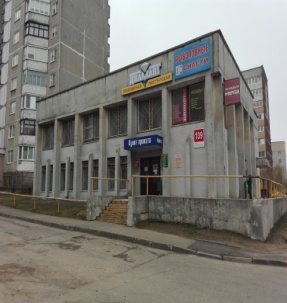 г.Гродно, ул.Дзержинского, 139Пункт проката, общая площадь 620м2, неиспользуемые помещения площадью 48,3м2, 48,6м2, 13,6м2, 15,3м2,47,3м2, 17,1 м2, год постройки 1987,  2 этажа, стены кирпичные, крыша совмещенная рулонная, полы линолеум, наличие всех коммуникацийСдача в аренду: офис, оказание услуг, торговля74 32 134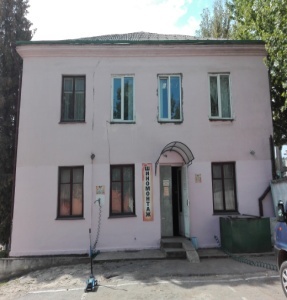 г.Гродно, переулок Дзержинского, 21Административное здание, общая площадь 384,8м2, неиспользуемые помещения площадью 19,1м2, 12м2, 24,1м2, 11м2, 17,0 м2, 13м2, год постройки 1966,  2 этажа, стены кирпичные, крыша шифер, полы плитка, паркет, наличие всех коммуникацийСдача в аренду: офис, оказание услуг, торговля74 32 135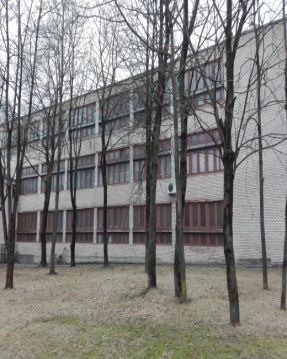 г.Гродно, переулок Виленский, 16Производственное здание, общая площадь 3106,3м2, неиспользуемые помещения площадью 64м2, 54м2, 62,7м2, 52,1м2,  год постройки 1968,  3 этажа, стены кирпичные, крыша совмещенная рулонная, полы плитка линолеум, отопление, электроосвещение, водоснабжениеСдача в аренду: склад, оказание услуг, производство74 32 13ОАО «Гронитекс»ОАО «Гронитекс»ОАО «Гронитекс»ОАО «Гронитекс»ОАО «Гронитекс»ОАО «Гронитекс»6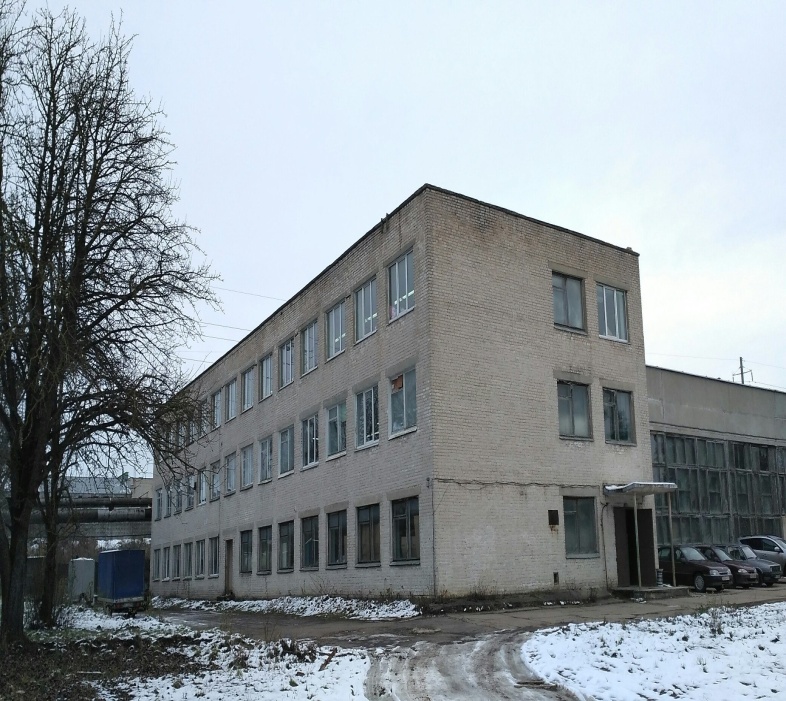 г. Гродно, ул. Горького, 91Здание центральных ремонтных мастерских.Общая площадь – 4 256,2 кв.м.Здание кирпичное, фундамент – бетонный, перекрытия -  железобетонные плиты, крыша – совмещенная, рулонная. Центральное отопление, водоснабжение, электроснабжение. Год постройки – 1974.Продажа43-01-54 43-01-807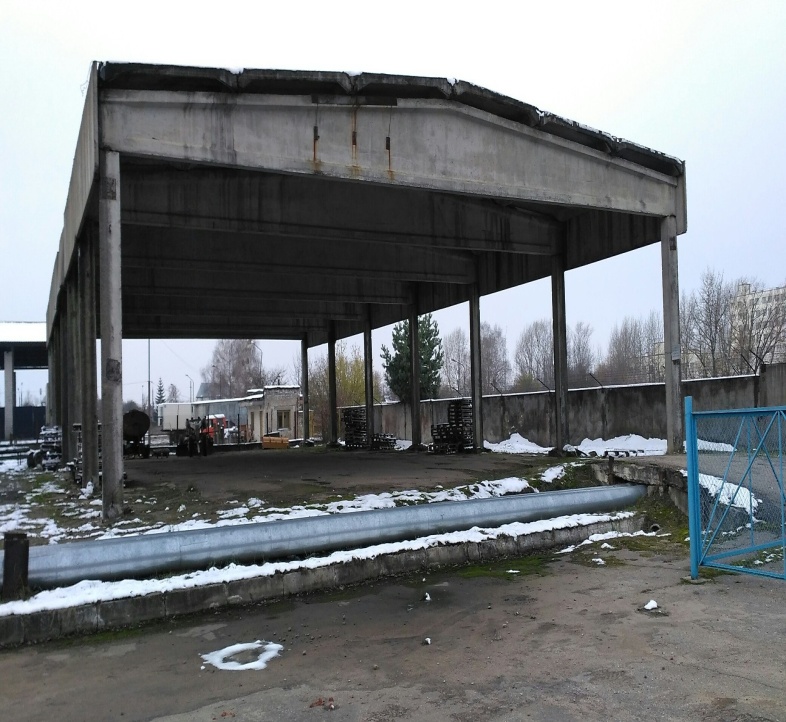 г. Гродно, ул. Горького, 91Незавершенное законсервированное капитальное строение.  Здание неустановленного назначения.Общая площадь строения –              629,4 кв.м., Площадь застройки – 631 кв.м.Фундамент – железобетонные блоки, стены – железобетонные колоны, перекрытия – железобетонные плиты, крыша – совмещенная рулонная, полы – бетонные. Степень готовности – 99%Продажа43-01-54 43-01-808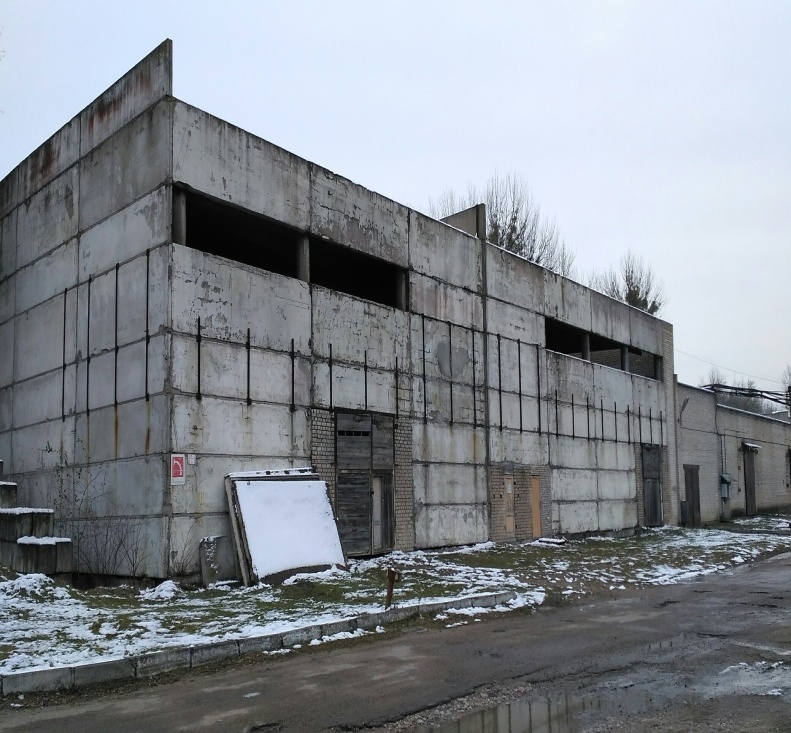 г. Гродно, ул. Горького, 91Незавершенное законсервированное капитальное строение  Здание неустановленного назначения.Общая площадь строения 1060,9 кв.м., Площадь застройки – 1106 кв.м.Фундамент – железобетонные блоки, стены – железобетонные панели, перегородки – железобетонные панели,  перекрытия – железобетонные плиты, крыша – совмещенная рулонная, полы – бетонные. Степень готовности – 75%Продажа43-01-54 43-01-809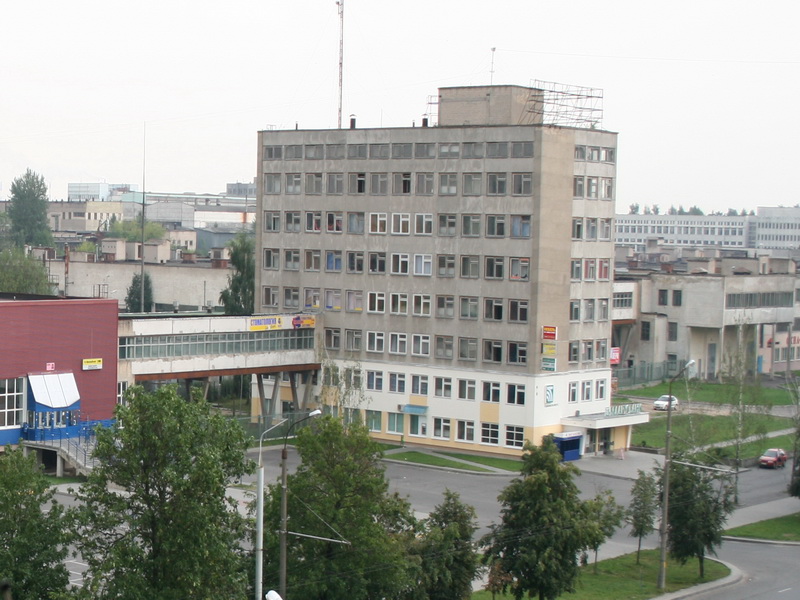 г. Гродно, ул. Горького, 91Инженерный корпус (3-7 этажи)Общая площадь – 3 695,9 кв.м.Площадь застройки – 1 051,0 кв.м.Фундамент – бетонный, стены – железобетонные, перегородки – кирпичные, крыша – рулонная, полы – мозаичные, бетонные, паркет, плитка. Центральное отопление, водоснабжение, электроснабжение. Год постройки 1975.Продажа43-01-54 43-01-8010Производственное зданиег. Гродно, ул. Горького, 915046,7 кв. м1 этажвстроенноеВысота – 9,5 мСдача в аренду:производство, склад43-01-54 43-01-8011Производственное зданиег. Гродно, ул. Горького, 91434,6 кв. м48,6 кв. м48,2 кв. м37,6 кв. м1 этажвстроенноеСдача в аренду: склад43-01-54 43-01-8012Производственное зданиег. Гродно, ул. Горького, 9131,8 кв. м28,6 кв. м28,3 кв. м26,6 кв. мцокольный этажСдача в аренду: офис, торговля43-01-54 43-01-8013Административно-бытовое зданиег. Гродно, ул. Горького, 91144,2 кв. м55,2 кв. м33,9+7,2+5,9 кв. м35,6+21,2+18,7 кв. м3 этажСдача в аренду: швейное производство43-01-54 43-01-8014Производственное зданиег. Гродно, ул. Горького, 91396,4 кв. м778,7 кв. м1 этажвысота – 7,0 мСдача в аренду: производство43-01-54 43-01-8015Столярный цехг. Гродно, ул. Горького, 91547,1 кв. мотдельно стоящеевысота – 5,2 мСдача в аренду: производство43-01-54 43-01-8016Пилорама г. Гродно, ул. Горького, 91117,0 кв. мотдельно стоящееСдача в аренду: производство, склад43-01-54 43-01-8017Склад хлопкаг. Гродно, ул. Горького, 91427,6 кв. мотдельно стоящееСдача в аренду: склад43-01-54 43-01-8018Склад хлораг. Гродно, ул. Горького, 9145,1 кв. мотдельно стоящееСдача в аренду: склад43-01-54 43-01-8019Материальный складг. Гродно, ул. Горького, 91506,6 кв. мВысота – 6,2 мСдача в аренду: склад43-01-54 43-01-8020Административно-бытовое зданиег. Гродно, ул. Горького, 91120,0 кв. м2 этаж254,4 кв. м4 этажСдача в аренду: швейное производство43-01-54 43-01-8021Инженерный корпус (административное здание)г. Гродно, ул. Горького, 91От 14 до 50 кв. м3, 4, 5, 6, 7 этажиСдача в аренду: офисы43-01-54 43-01-80ОАО «ШТФ «Элод»ОАО «ШТФ «Элод»ОАО «ШТФ «Элод»ОАО «ШТФ «Элод»ОАО «ШТФ «Элод»ОАО «ШТФ «Элод»22Производственное зданиег. Гродно, ул. Волковича, 4/11. Общая площадь - 152,5 кв. мпомещение на 3 этажевысота потолков – 3,92. Общая площадь – 50,6 кв.мпомещение на 3 этажеСдача в аренду: производство77-15-4874-56-0623Производственное зданиег. Гродно, ул. 1 Мая1. Общая площадь - 300 кв. мпомещение на 1 этаже2. Общая площадь – 16,8 кв.мпомещение на 4 этаже3. Общая площадь – 17,2 кв.мпомещение на 4 этажеСдача в аренду: торговляофисофис77-15-4874-56-06ОАО «БелТАПАЗ»ОАО «БелТАПАЗ»ОАО «БелТАПАЗ»ОАО «БелТАПАЗ»ОАО «БелТАПАЗ»ОАО «БелТАПАЗ»24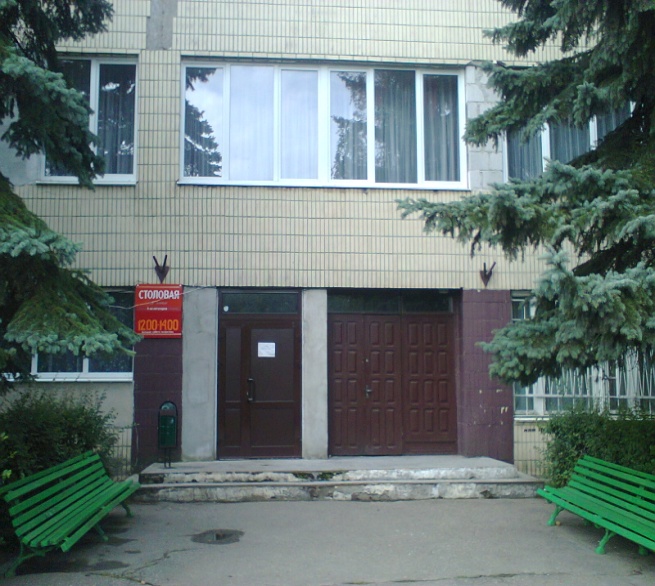 г. Гродно, ул. Гаспадарчая, 29Общая площадь – 2907,3 кв. м2 этажа, отдельно стоящее здание.Материал стен – ж/б панели, полы – бетонные, плитка, высота потолка – 3 м. Отопление, водоснабжение холодной водой, электроснабжение, система вентиляции, 2 грузовых лифта. Год постройки – 1976.Общепит43-90-1525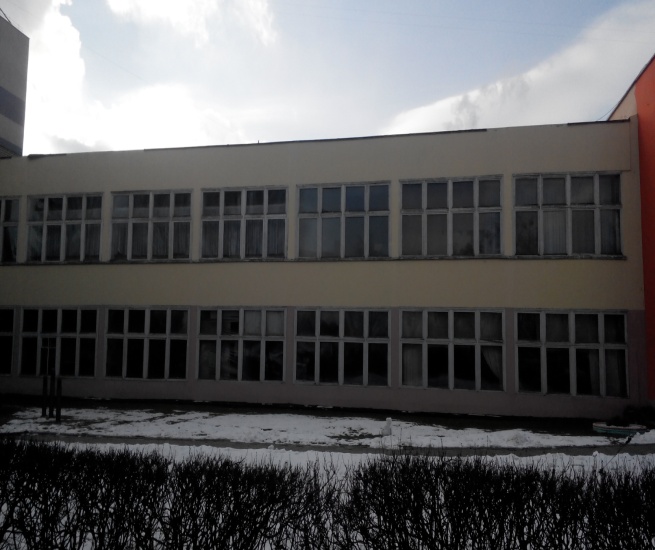 г. Гродно, ул. Гаспадарчая, 29Общая площадь – 1300,6 кв. м2 этажа, встроенное здание.Материал стен – ж/б панели, кирпич, полы – бетонные, плитка, высота потолка – 2,6 - 4,7 м. Отопление, водоснабжение холодной водой, электроснабжение, система вентиляции. Год постройки – 1982.Административно-бытовое помещение43-90-15ОАО «Радиоволна»ОАО «Радиоволна»ОАО «Радиоволна»ОАО «Радиоволна»ОАО «Радиоволна»ОАО «Радиоволна»26Изолированное помещение «Зал совещаний»г. Гродно, ул. Горького, 89Общая площадь – 3455,5 кв. м,в т.ч. неиспользуемая площадь – 3286,4 кв. м3 этажа, пристроенное здание.Материал стен – ж/б панели, кирпич, пол – паркет, высота потолка – 4,2 м. Отопление – от собственных газовых котельных, водоснабжение холодной водой, электроснабжение. Год постройки – 1983.Аренда, продажа43-56-3527Корпус 1 (цехов технологического оснащения)г. Гродно, ул. Горького, 89Общая площадь – 10661 кв. м,в т.ч. неиспользуемая площадь – 9967,5 кв. м1 этаж, отдельно стоящее здание.Материал стен – кирпич, метал. сэндвич-панели, полы – бетонные, высота потолка – 6,6 м. Отопление – от собственных газовых котельных, водоснабжение холодной водой, электроснабжение. Год постройки – 1978.Аренда: производство43-56-3528Административное здание (корпус 5Г)г. Гродно, ул. Горького, 89Общая площадь – 4119 кв. м,в т.ч. неиспользуемая площадь – 2943 кв. м7 этажей, пристроенное здание.Материал стен – ж/б панели, полы – бетонные, плитка, паркет, высота потолка – 3,6 м. Отопление – от собственных газовых котельных, водоснабжение холодной водой, электроснабжение, лифт пассажирский. Год постройки – 1978.Аренда:административно-бытовое43-56-3529Незавершенное строительство «Корпус 4Д печатных плат с очистными сооружениями»г. Гродно, ул. Горького, 89Общая площадь – 6800 кв. м,в т.ч. неиспользуемая площадь – 6800 кв. м3 этажа, встроенное здание.Материал стен – ж/б панели, полы – мозаичные, плитка, высота потолка – 6 м.  Год постройки – 1989.Продажа, передача на безвозмездной основе43-56-3530Административно-бытовой корпус 5Дг. Гродно, ул. Горького, 89Общая площадь – 3671,4 кв. м,в т.ч. неиспользуемая площадь – 3671,4 кв. м5 этаж, встроенное здание.Материал стен – ж/б панели, полы – бетонные, плитка, высота потолка – 3,6 м. Отопление – от собственных газовых котельных, водоснабжение холодной водой, электроснабжение. Год постройки – 1990.Продажа, передача на безвозмездной основе43-56-3531Административный корпусг. Гродно, ул. Горького, 89Общая площадь – 1716,3 кв. м,в т.ч. неиспользуемая площадь – 1716,3 кв. м3 этажа, встроенное здание.Материал стен – ж/б панели, полы – мозаичные, линолеуи, высота потолка – 3,6 м. Отопление – от собственных газовых котельных, электроснабжение. Год постройки – 1993.Продажа, передача на безвозмездной основе43-56-35ОАО «Молочный Мир»ОАО «Молочный Мир»ОАО «Молочный Мир»ОАО «Молочный Мир»ОАО «Молочный Мир»ОАО «Молочный Мир»32Магазин г. Гродно, ул. Горького, 89Общая площадь – 259,1 кв. м,в т.ч. торговый зал – 168,2 кв. мвспомогательные помещения – 37,6 кв. мскладские помещения – 43,1 кв. мСтены – ж/б панели, полы – мозаичные, керам. плитка, линолеум. Аренда:торговля43-21-81